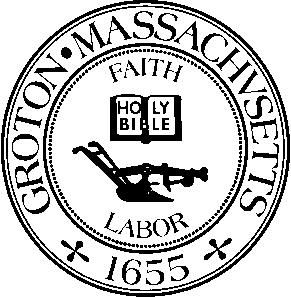 MEETING MINUTESDate:  			Monday, September 27th, 2021Time:  			7:00 PMLocation:  			Virtual Meeting via ZoomMembers Present:	Richard Hewitt, Anna Eliot, Russell Burke, Bruce H. Easom, Robert DeGroot, Daniel Emerson and Carolyn PerkinsThe meeting was called to order by Chairperson, Richard Hewitt at 7:02 PM.REVIEW AND FINALIZE COMMUNITY PRESERVATION PLAN FOR 2021 – 2022Committee members reviewed updates made to the Community Preservation Plan.Russell Burke moved to approve the 2021-2022 Community Preservation Plan.  Bruce Easom seconded and the motion carried by unanimous vote.REVIEW CPC BUDGETBruce Easom provided budget updates.The State Match information should be available the first week of November.Mr. Easom made the updates to the CP-2 Analysis worksheet.REVIEW PROJECT UPDATESPROJECT UPDATES – 2020-03 CONSERVATION FUND FY2020There were no updates to report.PROJECT UPDATES – 2019-08 DUCK POND RESTORATIONThere were no updates to report.PROJECT UPDATES - 2021-02 OPEN SPACE AND RECREATIONAL RESTORATION OF KNOPS POND AND LOST LAKERichard Hewitt informed members that all of the work is done and we are awaiting the final report.PROJECT UPDATES - 2021-04 PORTRAIT RESTORATIONCarolyn Perkins informed members that this project has been completed and this will be ready for closeout once the final invoice is paid.PROJECT UPDATES - 2021-07 HAZEL GROVE PARK INFIELD TOWERThere were no updates to report.PROJECT UPDATES - 2021-10 WWI CANNON RESTORATIONThere were no updates to report.PROJECT UPDATES - 2021-14 EMERGENCY RENTAL ASSISTANCEThere were no updates to report.PROJECT UPDATES - 2022-01 MAINTENANCE SHED RESTORATIONRobert DeGroot informed members that this project has not started yet but anticipated to begin this fall.PROJECT UPDATES - 2022-02 FEASIBILITY STUDY FOR COW POND FIELDS; WOITOWICZ FILED; CUTLER FIELDThere were no updates to report.PROJECT UPDATES - 2022-03 LOST LAKE / KNOPS POND WATERSHEDRichard Hewitt informed members that everything has been completed there and they are awaiting the final report.PROJECT UPDATES - 2022-04 AFFORDABLE HOUSING SITE ASSESSMENT STUDYCarolyn Perkins informed members that they spoke with an attorney regarding access issues on one of the town’s properties with regard to feasibility potential for affordable housing.PROJECT UPDATES - 2022-06 SQUANNACOOK RIVER RAIL TRAILBruce Easom informed members that they had their first grand opening on the first 1.1 mile on the rail trail this past weekend.  The Rail Trails Committee is still determining next steps for additional funding as a result of not being awarded the grant they originally applied for.PROJECT UPDATES - 2022-09 GROTON DUNSTABLE NATURAL FIELD RESTORATION PLANThere were no updates to report.PROJECT UPDATES - 2022-12 GROTON COUNTRY CLUB RECREATION COURTS PROJECTThe CPC Administrator will send the Project Managers a letter informing them that applying for supplemental funding is an option to help with their current situation of finding funding to cover the unanticipated increase in project costs.PROJECT UPDATES - 2022-13 ORIGINAL INTERIOR SKYLIGHT RESTORATIONThere were no updates to report.PROJECT UPDATES - 2022-14 GDRSD MIDDLE SCHOOL TRACK CONSTRUCTIONBruce Easom informed members that this project is being bonded for $1.4 million but has not gone out to bond yet.NEW / OLD BUSINESSBrief discussion ensued regarding possible CPA applications that may be submitted for this upcoming application cycle.CPC INVOICESCommittee members reviewed four invoices and approved two of the four invoices as follows:Bruce Easom moved to approve the invoice from Geosyntec Consultants for Lost Lake / Knops Pond Watershed (CPA Project # 2022-03) in the amount of $2,542.88 with an Invoice Date of 9/17/2021.  Anna Eliot seconded and the motion carried by unanimous vote. Mirick O’Connell for Affordable Housing Site Assessment Study (CPA Project # 2022-04) in the amount of $135.00 with an Invoice Date of 9/3/2021 – PENDING FURTHER RESEARCH OF WHETHER CPC SIGN OFF IS REQUIREDBruce Easom moved to approve the invoice from the Town of Groton for the Housing Coordinator (CPA Project # 2022-08) in the amount of $4,599.78 with an Invoice Date of 9/30/2021.  Russell Burke seconded and the motion carried by unanimous vote.Solitude Lake Management for Baddacook Pond Restoration (CPA Project # 2019-05) in the amount of $26,440.00 with an Invoice Date of 8/31/2021 – PENDING FURTHER RESEARCH OF PERCENTAGE OF BALANCE TO BE COVERED BY CPC FUNDSMEETING MINUTESCommittee members reviewed minutes from August 23rd, 2021.Anna Eliot moved to approve the meeting minutes from Monday, August 23rd, 2021.  Bruce Easom seconded and the motion carried by majority vote with Carolyn Perkins and Richard Hewitt abstaining.Brief discussion ensued regarding when to have virtual meetings versus in person meetings.  Any meetings in which other participants are expected to be in attendance or any meetings with a large agenda should be held in person.Also, a press release announcing the release of the CPC Plan will be posted in the Groton Herald.Bruce Easom moved to adjourn the meeting at 7:58 PM.  Richard Hewitt seconded and the motion carried by unanimous vote.Respectfully submitted by Sammie Kul, Inter-Departmental AssistantAPPROVED:  OCTOBER 25, 2021